SALES QUOTE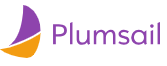 Issued on: {{issued}:format(MM/dd/yyyy)}Valid until: {{valid}:format(MM/dd/yyyy)}Quote # {{Number}}Total: {{OrderTotal}}Above information is not an invoice and only an estimate of services/goods described above.Payment will be collected in prior to provision of services/goods described in this quote.Please confirm your acceptance of this quote by signing this document.[sig|req|signer1][date|req|signer1]VendorCustomer{{vendorName}}{{customerName}}{{vendorAddress}}{{customerAddress}}{{vendorEmail}}{{customerEmail}}{{vendorPhone}}{{customerPhone}}ProductQuantityUnit priceTotal cost{{products.name}}{{products.quantity}}{{products.price}}{{products.cost}}